MEMÒRIA FINAL DE LES PRÀCTIQUES EXTERNESEstudiant 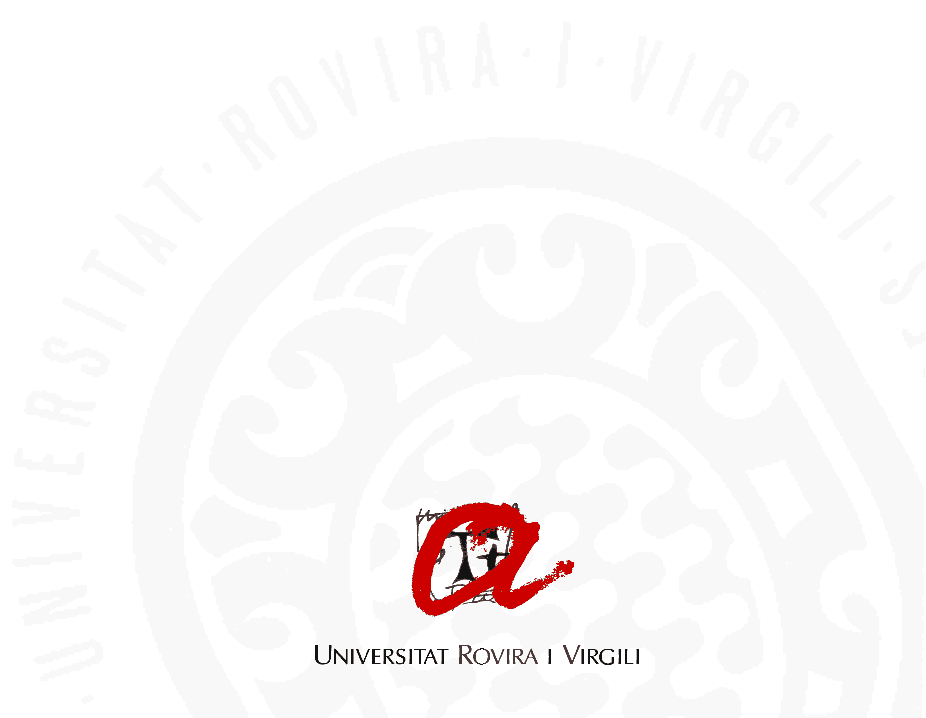 
MEMÒRIA FINAL DE LES PRÀCTIQUES EXTERNES de Servei de Recursos Educatius - URV està subjecte a una llicència de Reconeixement-NoComercial-CompartirIgual 3.0 No adaptada de Creative Commons
Creat a partir d'una obra disponible a www.urv.cat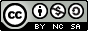 D’acord amb l’Article 14. Informe de seguiment intermedi i memòria final de les pràctiques de l’estudiant del Reial decret 1707/2011, de 18 de novembre, pel qual es regulen les pràctiques acadèmiques externes dels estudiants universitaris, l’estudiant ha d’elaborar i fer lliurament al tutor acadèmic de la universitat d’una memòria final, a la conclusió de les pràctiques, en la qual hi ha de figurar:Dades personals de l’estudiant. Entitat col·laboradora on ha realitzat les pràctiques i lloc d’ubicació. Descripció concreta i detallada de les tasques, treballs desenvolupats i departaments de l’entitat als quals ha estat assignat. Valoració de les tasques desenvolupades amb els coneixements i les competències adquirits en relació amb els estudis universitaris. Relació dels problemes plantejats i del procediment seguit per a la seva resolució. Identificació de les aportacions que, en matèria d’aprenentatge, han suposat les pràctiques. Avaluació de les pràctiques i suggeriments de millora. A banda d’aquests aspectes se’n poden valorar d’altres com:Relació de les accions i activitats que ha realitzat pel que fa a l’orientació professional.Altres a criteri de la titulació i/o estudiant.Comentari de les tasques i competències associades.Competències de la titulacióAutovaloracióAutovaloracióAutovaloracióAutovaloracióAutovaloracióAutovaloracióAutovaloracióAspectes a millorarCompetències de la titulaciómínimmínimmínimmínimmàximmàximmàximAspectes a millorarCompetències de la titulació1234567Aspectes a millorarCompetències específiquesCompetències específiquesCompetències específiquesCompetències específiquesCompetències específiquesCompetències específiquesCompetències específiquesCompetències específiquesCompetències específiquesCompetències transversalsCompetències transversalsCompetències transversalsCompetències transversalsCompetències transversalsCompetències transversalsCompetències transversalsCompetències transversalsCompetències transversalsCompetències nuclearsCompetències nuclearsCompetències nuclearsCompetències nuclearsCompetències nuclearsCompetències nuclearsCompetències nuclearsCompetències nuclearsCompetències nuclears